Publicado en Barcelona-Granada el 17/05/2023 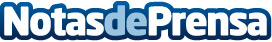 Rotundo éxito de Pharmamel en la campaña de ampliación de capitalPharmamel, la Spin-Off biotecnológica de la Universidad de Granada, supera el 120% de su objetivo mínimo, con tickets comprometidos, en la campaña de ampliación de capital que desarrolla en la plataforma Capital Cell, esperando llegar a los 3 millones de euros en los próximos díasDatos de contacto:Dep.Comunicación campaña Pharmamel+34 958 41 91 43Nota de prensa publicada en: https://www.notasdeprensa.es/rotundo-exito-de-pharmamel-en-la-campana-de_1 Categorias: Nacional Industria Farmacéutica Finanzas Otras Industrias Universidades http://www.notasdeprensa.es